List of Examiners for the Master’s ExaminationStudent’s personal details:First name:					Last name: 				Subject of research: 									Please note:-	The external examiner must be a professional expert in the field of the thesis who is not related to the candidate and is not a direct appointee of, or subordinate to, the candidate-	The external examiner must come from a faculty other than that of the supervisor (or supervisors), and must not come from the Faculty of Computer Studies at the Technion. The external examiner may come from other faculties at the Technion. It is recommended that the external examiner for students continuing on to a Ph.D. come from outside the Technion.-	At least one of the examiners must be at or above the rank of the supervisor.-	Please note internal and external supplementary examiners, and detail the considerations for preference of examines if necessary. The final selection will be made by the Advanced Degrees Committee. -	Please complete all the details for the proposed examiners.Date: 						Supervisor’s signature: 				To be completed by the	
Advanced Degrees Coordinator:	Average grade 		   Research grade 		Recommended List of Examiners  At least one of the examiners is in advisor’s degree or moreAdditional Possible ExaminersComments, additional details, and considerations for prioritizing examiners (incl. unavailable potential examiners):
TECHNION - ISRAEL  INSTITUTE OF TECHNOLOGY
The Henry and Marilyn Taub Faculty of  Computer Science
HAIFA 3200003, ISRAEL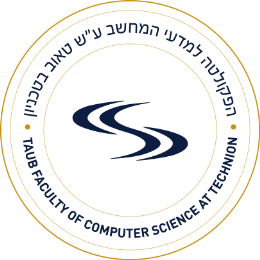 הטכניון - מכון טכנולוגי לישראלהפקולטה למדעי המחשב ע"ש הנרי ומרילין טאובחיפה 3200003Limor Gindin, Graduate Studies Coordinatorלימור גינדין, מרכזת לימודי תארים מתקדמיםTel.:  +972-4-8294226Fax.: +972-4-8293900limorg@cs.technion.ac.ilטל':   +972-4-8294226פקס':+972-4-8293900 limorg@cs.technion.ac.ilMark  as appropriate Student has begun / is ready to begin writing the thesis Mark  as appropriate Student has given a seminar lecture  Lecture will be given on 		Mark  as appropriate The research is in the field of Computer Science Mark  as appropriate Student is studying toward an M.Sc. in Computer Science  M.Sc. in ScienceNameRankFaculty/Dept.University/CompanyUniversity/CompanyExpert in research areaNot related to candidateAgreed to examine (not essential)1. Responsible supervisorRankFaculty/Dept.UniversityUniversity2. Joint supervisor / consultantRankFaculty/Dept.UniversityUniversity3. Internal examiner (compulsory)RankFaculty/Dept.UniversityUniversity
ExpertUnrelatedExpert3. Internal examiner (compulsory)Research area / specialization:Research area / specialization:Research area / specialization:Research area / specialization:Research area / specialization:Research area / specialization:Research area / specialization:3. Internal examiner (compulsory)The relation to the research topic and the expected contribution of the examiner:The relation to the research topic and the expected contribution of the examiner:The relation to the research topic and the expected contribution of the examiner:The relation to the research topic and the expected contribution of the examiner:The relation to the research topic and the expected contribution of the examiner:The relation to the research topic and the expected contribution of the examiner:The relation to the research topic and the expected contribution of the examiner:3. Internal examiner (compulsory)3. Internal examiner (compulsory)3. Internal examiner (compulsory)3. Internal examiner (compulsory)Additional comments + URLAdditional comments + URLAdditional comments + URL4. External examiner (compulsory)Not from the faculty and not from the supervisor’s faculty (may be from Technion)RankFaculty/Dept.Faculty/Dept.University
ExpertUnrelatedExpert4. External examiner (compulsory)Not from the faculty and not from the supervisor’s faculty (may be from Technion)Research area / specialization:Research area / specialization:Research area / specialization:Research area / specialization:Research area / specialization:Research area / specialization:Research area / specialization:4. External examiner (compulsory)Not from the faculty and not from the supervisor’s faculty (may be from Technion)The relation to the research topic and the expected contribution of the examiner:The relation to the research topic and the expected contribution of the examiner:The relation to the research topic and the expected contribution of the examiner:The relation to the research topic and the expected contribution of the examiner:The relation to the research topic and the expected contribution of the examiner:The relation to the research topic and the expected contribution of the examiner:The relation to the research topic and the expected contribution of the examiner:4. External examiner (compulsory)Not from the faculty and not from the supervisor’s faculty (may be from Technion)4. External examiner (compulsory)Not from the faculty and not from the supervisor’s faculty (may be from Technion)4. External examiner (compulsory)Not from the faculty and not from the supervisor’s faculty (may be from Technion)The relation of the examiner with the department, the advisor or the student (cooperation in paper writing and co-advising, joint papers, joint research not for thesis with the student, adjunction at the department):The relation of the examiner with the department, the advisor or the student (cooperation in paper writing and co-advising, joint papers, joint research not for thesis with the student, adjunction at the department):The relation of the examiner with the department, the advisor or the student (cooperation in paper writing and co-advising, joint papers, joint research not for thesis with the student, adjunction at the department):The relation of the examiner with the department, the advisor or the student (cooperation in paper writing and co-advising, joint papers, joint research not for thesis with the student, adjunction at the department):The relation of the examiner with the department, the advisor or the student (cooperation in paper writing and co-advising, joint papers, joint research not for thesis with the student, adjunction at the department):The relation of the examiner with the department, the advisor or the student (cooperation in paper writing and co-advising, joint papers, joint research not for thesis with the student, adjunction at the department):The relation of the examiner with the department, the advisor or the student (cooperation in paper writing and co-advising, joint papers, joint research not for thesis with the student, adjunction at the department):4. External examiner (compulsory)Not from the faculty and not from the supervisor’s faculty (may be from Technion)4. External examiner (compulsory)Not from the faculty and not from the supervisor’s faculty (may be from Technion)4. External examiner (compulsory)Not from the faculty and not from the supervisor’s faculty (may be from Technion)Additional comments + URLAdditional comments + URLAdditional comments + URLPhysical presence/
Remote participationPhysical presence Remote participation5. Additional (not compulsory)RankFaculty/Dept.UniversityUniversity
ExpertUnrelatedExpert5. Additional (not compulsory)Research area / specialization:Research area / specialization:Research area / specialization:Research area / specialization:Research area / specialization:Research area / specialization:Research area / specialization:5. Additional (not compulsory)The relation to the research topic and the expected contribution of the examiner:The relation to the research topic and the expected contribution of the examiner:The relation to the research topic and the expected contribution of the examiner:The relation to the research topic and the expected contribution of the examiner:The relation to the research topic and the expected contribution of the examiner:The relation to the research topic and the expected contribution of the examiner:The relation to the research topic and the expected contribution of the examiner:5. Additional (not compulsory)5. Additional (not compulsory)5. Additional (not compulsory)5. Additional (not compulsory)5. Additional (not compulsory)Additional comments + URLAdditional comments + URLAdditional comments + URL6. Additional (not compulsory)RankFaculty/Dept.UniversityUniversity
ExpertUnrelatedExpert6. Additional (not compulsory)Research area / specialization:Research area / specialization:Research area / specialization:Research area / specialization:Research area / specialization:Research area / specialization:Research area / specialization:6. Additional (not compulsory)The relation to the research topic and the expected contribution of the examiner:The relation to the research topic and the expected contribution of the examiner:The relation to the research topic and the expected contribution of the examiner:The relation to the research topic and the expected contribution of the examiner:The relation to the research topic and the expected contribution of the examiner:The relation to the research topic and the expected contribution of the examiner:The relation to the research topic and the expected contribution of the examiner:6. Additional (not compulsory)6. Additional (not compulsory)6. Additional (not compulsory)The relation of the examiner with the department, the advisor or the student (cooperation in paper writing and co-advising, joint papers, joint research not for thesis with the student, adjunction at the department):The relation of the examiner with the department, the advisor or the student (cooperation in paper writing and co-advising, joint papers, joint research not for thesis with the student, adjunction at the department):The relation of the examiner with the department, the advisor or the student (cooperation in paper writing and co-advising, joint papers, joint research not for thesis with the student, adjunction at the department):The relation of the examiner with the department, the advisor or the student (cooperation in paper writing and co-advising, joint papers, joint research not for thesis with the student, adjunction at the department):The relation of the examiner with the department, the advisor or the student (cooperation in paper writing and co-advising, joint papers, joint research not for thesis with the student, adjunction at the department):The relation of the examiner with the department, the advisor or the student (cooperation in paper writing and co-advising, joint papers, joint research not for thesis with the student, adjunction at the department):The relation of the examiner with the department, the advisor or the student (cooperation in paper writing and co-advising, joint papers, joint research not for thesis with the student, adjunction at the department):6. Additional (not compulsory)6. Additional (not compulsory)Additional comments + URLAdditional comments + URLAdditional comments + URL7. Internal – (supplementary)RankFaculty/Dept.UniversityUniversity
ExpertUnrelatedExpert7. Internal – (supplementary)Research area / specialization:Research area / specialization:Research area / specialization:Research area / specialization:Research area / specialization:Research area / specialization:Research area / specialization:7. Internal – (supplementary)The relation to the research topic and the expected contribution of the examiner:The relation to the research topic and the expected contribution of the examiner:The relation to the research topic and the expected contribution of the examiner:The relation to the research topic and the expected contribution of the examiner:The relation to the research topic and the expected contribution of the examiner:The relation to the research topic and the expected contribution of the examiner:The relation to the research topic and the expected contribution of the examiner:7. Internal – (supplementary)7. Internal – (supplementary)7. Internal – (supplementary)7. Internal – (supplementary)7. Internal – (supplementary)Additional comments + URLAdditional comments + URLAdditional comments + URL8. Internal – (supplementary)RankFaculty/Dept.UniversityUniversity
ExpertUnrelatedExpert8. Internal – (supplementary)Research area / specialization:Research area / specialization:Research area / specialization:Research area / specialization:Research area / specialization:Research area / specialization:Research area / specialization:8. Internal – (supplementary)The relation to the research topic and the expected contribution of the examiner:The relation to the research topic and the expected contribution of the examiner:The relation to the research topic and the expected contribution of the examiner:The relation to the research topic and the expected contribution of the examiner:The relation to the research topic and the expected contribution of the examiner:The relation to the research topic and the expected contribution of the examiner:The relation to the research topic and the expected contribution of the examiner:8. Internal – (supplementary)8. Internal – (supplementary)8. Internal – (supplementary)8. Internal – (supplementary)8. Internal – (supplementary)Additional comments + URLAdditional comments + URLAdditional comments + URL9. External – (supplementary)At least one external supplementary examinerRankFaculty/Dept.UniversityUniversity
ExpertUnrelatedExpert9. External – (supplementary)At least one external supplementary examinerResearch area / specialization:Research area / specialization:Research area / specialization:Research area / specialization:Research area / specialization:Research area / specialization:Research area / specialization:9. External – (supplementary)At least one external supplementary examiner9. External – (supplementary)At least one external supplementary examiner9. External – (supplementary)At least one external supplementary examinerThe relation of the examiner with the department, the advisor or the student (cooperation in paper writing and co-advising, joint papers, joint research not for thesis with the student, adjunction at the department):The relation of the examiner with the department, the advisor or the student (cooperation in paper writing and co-advising, joint papers, joint research not for thesis with the student, adjunction at the department):The relation of the examiner with the department, the advisor or the student (cooperation in paper writing and co-advising, joint papers, joint research not for thesis with the student, adjunction at the department):The relation of the examiner with the department, the advisor or the student (cooperation in paper writing and co-advising, joint papers, joint research not for thesis with the student, adjunction at the department):The relation of the examiner with the department, the advisor or the student (cooperation in paper writing and co-advising, joint papers, joint research not for thesis with the student, adjunction at the department):The relation of the examiner with the department, the advisor or the student (cooperation in paper writing and co-advising, joint papers, joint research not for thesis with the student, adjunction at the department):The relation of the examiner with the department, the advisor or the student (cooperation in paper writing and co-advising, joint papers, joint research not for thesis with the student, adjunction at the department):9. External – (supplementary)At least one external supplementary examiner9. External – (supplementary)At least one external supplementary examiner9. External – (supplementary)At least one external supplementary examinerAdditional comments + URLAdditional comments + URLAdditional comments + URL10. External – supplementaryRankFaculty/Dept.UniversityUniversity
ExpertUnrelatedExpert10. External – supplementaryResearch area / specialization:Research area / specialization:Research area / specialization:Research area / specialization:Research area / specialization:Research area / specialization:Research area / specialization:10. External – supplementary10. External – supplementary10. External – supplementaryThe relation of the examiner with the department, the advisor or the student (cooperation in paper writing and co-advising, joint papers, joint research not for thesis with the student, adjunction at the department):The relation of the examiner with the department, the advisor or the student (cooperation in paper writing and co-advising, joint papers, joint research not for thesis with the student, adjunction at the department):The relation of the examiner with the department, the advisor or the student (cooperation in paper writing and co-advising, joint papers, joint research not for thesis with the student, adjunction at the department):The relation of the examiner with the department, the advisor or the student (cooperation in paper writing and co-advising, joint papers, joint research not for thesis with the student, adjunction at the department):The relation of the examiner with the department, the advisor or the student (cooperation in paper writing and co-advising, joint papers, joint research not for thesis with the student, adjunction at the department):The relation of the examiner with the department, the advisor or the student (cooperation in paper writing and co-advising, joint papers, joint research not for thesis with the student, adjunction at the department):The relation of the examiner with the department, the advisor or the student (cooperation in paper writing and co-advising, joint papers, joint research not for thesis with the student, adjunction at the department):10. External – supplementary10. External – supplementary10. External – supplementaryAdditional comments + URLAdditional comments + URLAdditional comments + URL